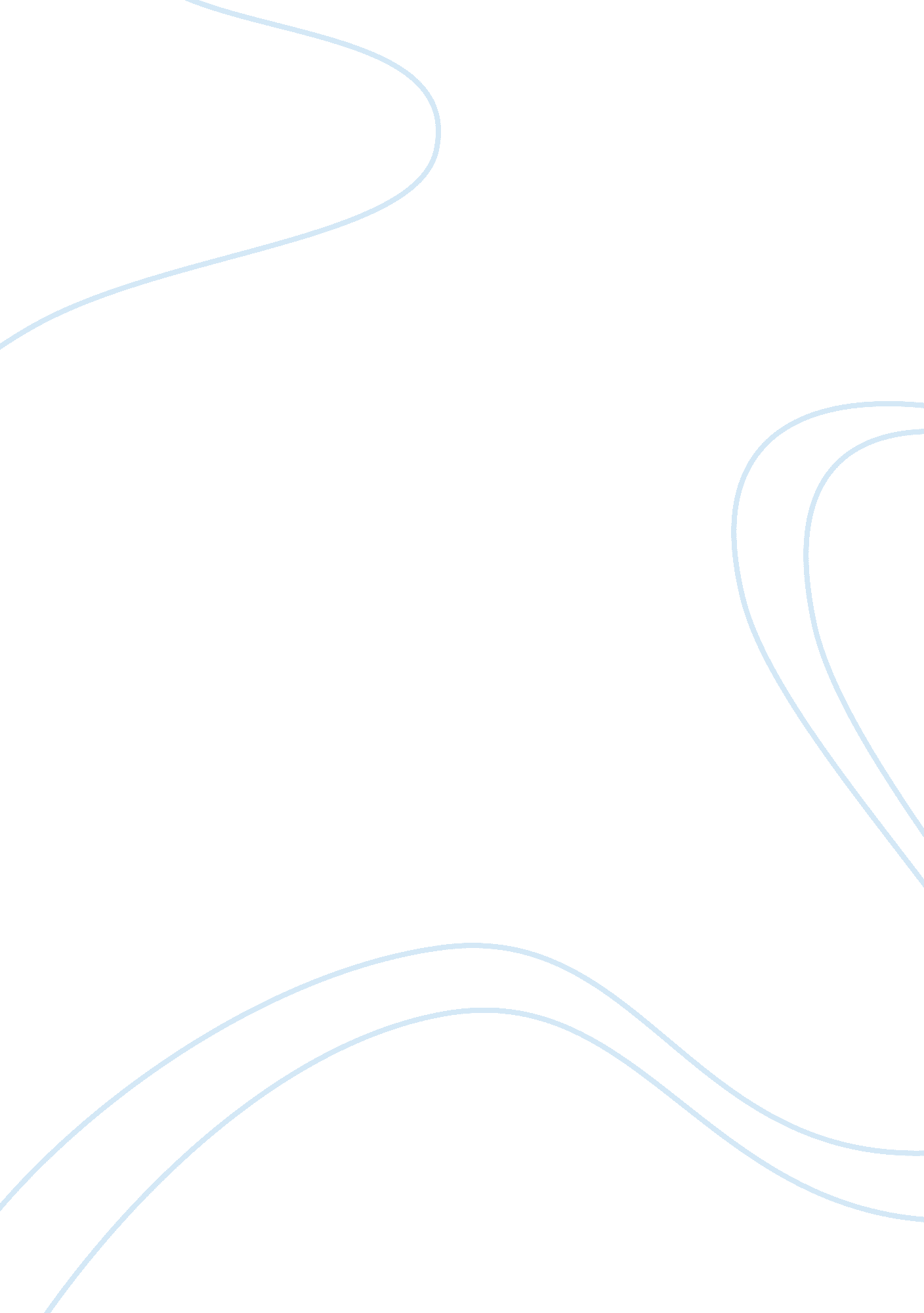 How would you benefit from and contribute to such an environment consider variabl...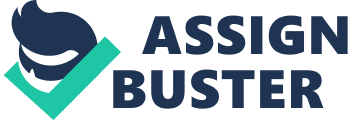 Rutgers has one of the richest traditions in the educational field in America due to the fact the company was founded in 1766 making the school the 8th oldest university in the United States (Rutgers). The student alumni are well diverse. I was born in the Dominican Republic. The fact that I’m bilingual can help me contribute to the university student alumni. I could help out Latino students that may have limitations speaking the English language. The population of Latinos in the United States as of 2005 was 42. 68 million (Infoplease). For me helping out others is a blessing because giving to the community helps enrich the culture in which we live in. As a member of the student alumni of Rutgers University I can get involved in experiences that help enrich the culture of the university. I am a very talented dancer. My abilities could be used by the theater club to integrate dancing into some of their work. I can also help students learn to dance better. During my lifetime I have demonstrated leadership abilities. I was president of the Luna Club. My leadership abilities can be put to good use at Rutgers University. Normally part of the educational experience includes working with teams. I have served the role of team leader a lot of times in the past. I could help lead my fellow classmates during class projects. I believe a lot in the value of volunteer and community work. I have served as a volunteer since middle school through the Lunar Club. Volunteer work helps you gain experience, develop new skills, and it expands your network of contacts (Brummel). I can take advantage of my time at Rutgers University to give back to the community. The community engagement program directory is to a great way to search for volunteer and service learning opportunities (Rutgers). Work Cited Page Brummel, A. 2011. “ The Value of Volunteering.” 15 March 2011. Infoplease. com. 2011. “ Population of the United States by Race and Hispanic / Latino Origin, Census 2000 and July 1, 2005.” 15 March 2011. Rutgers. edu. 2011. “ Rutgers History.” 15 March 2011. Rutgers. edu. 2011. “ Rutgers in the Community.” 15 March 2011. 